UNIVERSIDADE ESTADUAL DO PARANÁCAMPUS DE CAMPO MOURÃOCENTRO DE CIÊNCIAS HUMANAS E DA EDUCAÇÃOPROGRAMA DE PÓS-GRADUAÇÃO INTERDISCIPLINAR SOCIEDADE E DESENVOLVIMENTO - PPGSeDNOME DO(A) MESTRANDO(A)TÍTULO DA DISSERTAÇÃOCAMPO MOURÃO - PRANONOME DO(A) MESTRANDO(A)TÍTULO DA DISSERTAÇÃODissertação apresentada ao Programa de Pós-Graduação Interdisciplinar Sociedade e Desenvolvimento (PPGSeD) da Universidade Estadual do Paraná (Unespar), como requisito parcial para obtenção do título de Mestre(a) em Sociedade e Desenvolvimento.Linha de Pesquisa: XXXXOrientador(a): Prof. Dr. XXXXCoorientador(a): Profª Dra. XXXX (se houver)CAMPO MOURÃO - PRANOFICHA CATALOGRÁFICADeverá ser impressa no verso da folha de rosto. Após a realização da defesa e a finalização dos ajustes sugeridos pela banca examinadora, o(a) aluno(a) deverá providenciar a confecção da Ficha Catalográfica por meio do acesso ao seguinte link: http://fichacatalografica.unespar.edu.br/ficha_mestrado.php. ERRATA(opcional)NOME DO(A) MESTRANDO(A)TÍTULO DA DISSERTAÇÃOBANCA EXAMINADORAProf. Dr. Nome do(a) Professor(a) (Orientador/a) - Unespar, Campo MourãoProfª Dra. Nome da Professora (Coorientadora, se houver) - Unespar, Campo MourãoProf. Dr. Nome do Professor Convidado - Sigla da Universidade, CidadeProfª Dra. Nome da Professora Convidada - Sigla da Universidade, CidadeData de AprovaçãoXX/XX/XXXXCampo Mourão - PRDEDICATÓRIA (OPCIONAL)Corpo do texto em Fonte Arial ou Times New Roman tamanho 12; espaço entre linhas 1,5; alinhamento justificado.AGRADECIMENTOS (OPCIONAL)Corpo do texto em Fonte Arial ou Times New Roman tamanho 12; espaço entre linhas 1,5; alinhamento justificado.EPÍGRAFE (OPCIONAL)Fonte Arial ou Times New Roman tamanho 12; espaçamento 1,5; recuo à esquerda de 7,5 cmSobrenome, Nome. Titulo da dissertação. 000f. Dissertação (Mestrado) - Programa de Pós-Graduação Interdisciplinar Sociedade e Desenvolvimento, Universidade Estadual do Paraná, Campus de Campo Mourão, Campo Mourão, ano.RESUMOFonte Arial ou Times New Roman; tamanho 12; espaçamento simples; alinhamento justificado; sem recuo das margens; de 150 a 500 palavras.O resumo deve ser informativo, devendo apontar os objetivos, a problematização, a metodologia empregada na pesquisa, os resultados obtidos e as conclusões. As informações nele contidas devem ser suficientes para dar uma ideia da pesquisa sem que seja necessário consultá-la. (NBR 6028 - novembro/2003)Palavras-chave: 3 a 5 palavras-chave separadas por vírgula.Sobrenome, Nome. Titulo da dissertação em inglês. 000f. Dissertation (Master) - Society and Development Interdisciplinary Postgraduate Program, State University of Paraná, Campo Mourão Campus, Campo Mourão, ano.SOBRENOME, Nome. Título da dissertação em espanhol. 000f. Tesis (Maestría) - Programa de Posgrado Interdisciplinario Sociedad y Desarrollo, Universidad Estadual de Paraná, Campus de Campo Mourão, Campo Mourão, ano.ABSTRACT / RESUMENResumo em língua estrangeira: elemento obrigatório, que deve ser elaborado com as mesmas características do resumo em Língua Portuguesa. Não é recomendada a utilização de tradutores automáticos disponíveis virtualmente.Keywords/ Palabras clave:LISTAS DE ILUSTRAÇÕES/DE TABELAS/DE ABREVIATURAS E SIGLAS/DE SÍMBOLOSElemento opcional. Deve ser elaborado observando as normas ABNT NBR 14724/2011.SUMÁRIO1 INTRODUÇÃO 	002 TÍTULO DA SEÇÃO (não escrever Seção) 	002.1 Título da seção secundária 	002.1.1 Título da seção terciária 	002.1.2 Título da seção terciária 	002.2 Título da seção secundária 	003 TÍTULO DA SEÇÃO 	003.1 Título da seção secundária 	003.1.1 Título da seção terciária 	003.1.2 Título da seção terciária 	003.2 Título da seção secundária 	004 TÍTULO DA SEÇÃO 	004.1 Título da seção secundária 	004.1.1 Título da seção terciária 	004.1.2 Título da seção terciária 	004.2 Título da seção secundária 	005 CONCLUSÃO (ou CONSIDERAÇÕES FINAIS) 	00REFERÊNCIAS 	000APÊNDICES (se necessário, conforme NBR 14724/2002) 	000ANEXOS (se necessário, conforme NBR 14724/2002) 	0001 INTRODUÇÃO	Título em negrito, em caixa alta e com alinhamento justificado. Início do parágrafo após dois espaçamentos com entrelinhas 1,5. Fonte Arial ou Times New Roman tamanho 12; espaço entre linhas 1,5; alinhamento justificado; parágrafo 1,25 cm (utilize a tecla Tab). Papel A4 (21,0 x 29,7 cm); margens superior e esquerda 3 cm; margens inferior e direita 2 cm.2 TÍTULO DA SEÇÃOTítulo da seção em negrito, em caixa alta e com alinhamento justificado. Início do parágrafo após dois espaçamentos com entrelinhas 1,5. Fonte Arial ou Times New Roman tamanho 12; espaço entre linhas 1,5; alinhamento justificado; parágrafo 1,25 cm (utilize a tecla Tab). Papel A4 (21,0 x 29,7 cm); margens superior e esquerda 3 cm; margens inferior e direita 2 cm.A palavra “Capítulo” não deve ser inserida no título da seção. Início do texto após dois espaçamentos com entrelinhas 1,5.Atenção para as citações:As citações com mais de 3 linhas deverão ser apresentadas da seguinte forma: recuo de 4 cm da margem esquerda; fonte Arial ou Times New Roman tamanho 11; espaço entre linhas simples; alinhamento justificado. Não utilizar itálico e nem “aspas” na citação (Autor, ANO, p. 00).As citações com menos de 3 linhas deverão ser incluídas no corpo do texto: “utilizar o mesmo tipo e tamanho de letra, e destacar utilizando aspas” (Autor I; Autor II, ANO, p. XX).Para o caso de paráfrase, indicar apenas autor e ano de edição da obra (Autor I; Autor II, ANO).Para citações com 3 autores, citam se todos, no entanto, com 4 ou mais autores, é permitido mencionar o primeiro autor seguido da expressão “et al.” (Ex.: Bell et al., 2011), mesmo que todos os autores estejam listados nas referências. Contudo, o método empregado precisa ser uniforme ao longo de todo o documento.Na NBR 10520/2023 houve uma padronização, indicando que expressões como estas (apud, ibid., id., op. cit., passim, loc. cit., Cf., seq., et al.) devem estar em itálico.Nota de rodapé: recurso explicativo de informações que aparecem no texto. Deverá ser colocada ao pé da página e elaborada de maneira precisa e sucinta.Atenção para as diferenças entre tabelas, quadros e figuras. Tabelas, quadros e figuras (fotos, gráficos, mapas, desenhos, plantas, gravuras) são representações ilustrativas no texto que servem para organizar e possibilitar a interpretação do trabalho desenvolvido. Tabela é a forma não discursiva de apresentação de informações, representadas por dados numéricos e codificações, dispostos em uma ordem determinada, segundo as variáveis analisadas de um fenômeno. Recomenda-se que a tabela contenha somente os dados necessários ao seu entendimento.Os quadros são definidos como arranjo predominante de palavras dispostas em linhas e colunas, com ou sem indicação de dados numéricos. Diferenciam-se das tabelas por apresentarem um teor esquemático e descritivo, e não estatístico. A apresentação dos quadros é semelhante à das tabelas, exceto pela colocação dos traços verticais em suas laterais e na separação das casas.Exemplo de tabela:Tabela 1 - Título descritivo (fonte tamanho 10)Fonte: Inserir fonte dos dados (fonte tamanho 10)Exemplo de quadro:Quadro 1 - Título descritivo (fonte tamanho 10)Fonte: Inserir fonte dos dados (fonte tamanho 10)Figura é a denominação genérica atribuída aos gráficos, fotografias, gravuras, mapas, plantas, desenhos ou demais tipos ilustrativos, quando presentes no texto. Exemplo:Figura 1 - Título descritivo (fonte tamanho 10)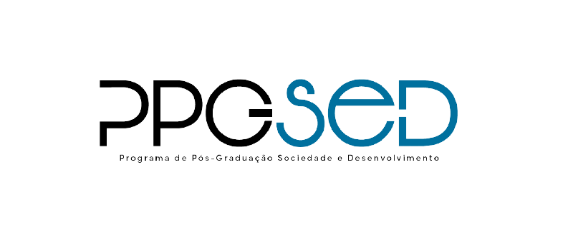 Fonte: Inserir fonte da figura (fonte tamanho 10)Antes e após cada tabela, quadro ou figura inserir um espaçamento com entrelinhas 1,5. Usar esses recursos para complementar e enriquecer o conteúdo trabalhado no texto. Evitar tabelas, quadros e figuras desnecessárias ou desconectadas do tema. Para outras informações, consultar a NBR 14724/2011.2.1 Título da seção secundária (Negrito e em caixa baixa)Antes e após o título da seção secundária inserir um espaçamento com entrelinhas 1,5.2.1.1 Título da seção terciária (Itálico e em caixa baixa)Antes e após o título da seção secundária inserir um espaçamento com entrelinhas 1,5.3 CONCLUSÃO (OU CONSIDERAÇÕES FINAIS)Título em negrito, em caixa alta e com alinhamento justificado. Início do parágrafo após dois espaçamentos com entrelinhas 1,5. Fonte Arial ou Times New Roman tamanho 12; espaço entre linhas 1,5; alinhamento justificado; parágrafo 1,25 cm (utilize a tecla Tab). Papel A4 (21,0 x 29,7 cm); margens superior e esquerda 3 cm; margens inferior e direita 2 cm.REFERÊNCIASTítulo justificado e em caixa alta. Início sem recuo, após dois espaçamentos com entrelinhas 1,5. Seguir as normas da ABNT contidas na NBR 6023/2002. As referências devem ser elaboradas em espaço simples, alinhadas à margem esquerda do texto e separadas entre si por uma linha em branco de espaço simples. Organizar em ordem alfabética de acordo com os sobrenomes.SOBRENOME, Nome do Autor. Título da obra. 1. ed. Cidade: Nome da editora, Ano da publicação.SOBRENOME, Nome do Autor do Capítulo. Título do Capítulo. In: SOBRENOME, Nome do Autor/Organizador (Org.). Título da Obra. 1. ed. Cidade: Nome da Editora, Ano da publicação, p. XX (número das páginas do capítulo).SOBRENOME, Nome do Autor do Artigo. Título do Artigo. Nome da revista, volume, número, ano da publicação, p. XX (número das páginas do artigo). Disponível em: [inserir link]. Acesso em: 10 jan. 20XX.SOBRENOME, Nome do Autor da Dissertação/Tese. Título da Dissertação/Tese. Ano. Dissertação/Tese (Mestrado/Doutorado em XXXX) - Nome da Faculdade, Nome da Universidade, Cidade, Ano.APÊNDICESTítulo centralizado, em negrito e em caixa alta. Início sem recuo, após dois espaçamentos com entrelinhas de 1,5. Deve ser precedido da palavra APÊNDICE, identificado por letras maiúsculas consecutivas, travessão e pelo respectivo título. Consultar NBR 14724/2011. Exemplo:APÊNDICE A – Título do apêndiceANEXOSTítulo centralizado, em negrito e em caixa alta. Início sem recuo, após dois espaçamentos com entrelinhas de 1,5. Deve ser precedido da palavra ANEXO, identificado por letras maiúsculas consecutivas, travessão e pelo respectivo título. Consultar NBR 14724/2011. Exemplo:ANEXO A – Título do anexoFolhaLinhaOnde se lêLeia-se1615ParecemeParece-meFaixa etáriaQuantidadePorcentagem21-30 anos1062,531-40 anos425,041-50 anos212,5Total16100,0Nome da base de dadosInstituição responsávelFormatos indexadosBase 1Universidade AArtigosBase 2Universidade BTeses e dissertaçõesBase 3Universidade CLivros e capítulos